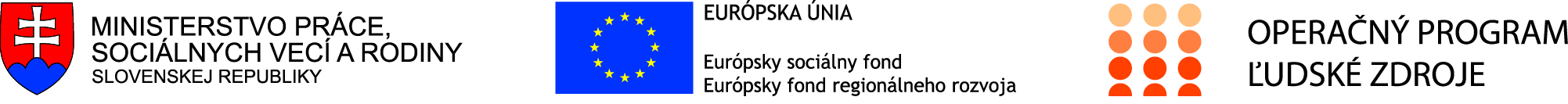 Formulár príkladov dobrej praxe  a)  		Názov projektuÚspešne na trhu práceNázov operačného programuĽudské zdrojeKód výzvy a ITMS2014+ kód projektuOP ĽZ NP 2015/2.1.1/04                                                               ITMS kód projektu:  312021A139  Názov prioritnej osi, investičnej priority a špecifického cieľa2 Iniciatíva na podporu zamestnanosti mladých ľudí 2.1 Trvalo udržateľná integrácia mladých ľudí, najmä tých, ktorí nie sú zamestnaní, ani nie sú v procese vzdelávania alebo odbornej prípravy, na trh práce, vrátane mladých ľudí ohrozených sociálnym vylúčením a mladých ľudí z marginalizovaných komunít, vrátane vykonávania systému záruk pre mladých ľudí 2.1.1 Zavedením záruky pre mladých nezamestnaných ľudí (UoZ), ktorí patria k NEET, zvýšiť zamestnanosť, zamestnateľnosť a účasť mladých ľudí na trhu práceMiesto realizácie projektu (mesto/okres/samosprávny kraj) Trnavský kraj, Trenčiansky kraj, Nitriansky kraj, Banskobystrický kraj, Žilinský kraj, Prešovský kraj, Košický krajČasový rámec realizácie projektu (dátum začatia a dátum ukončenia realizácie projektu:  ddmmrrrr – ddmmrrrr) 01.10.2015 - 31.12.2022Rozpočet projektu (celkové náklady na projekt a výška  poskytnutého nenávratného finančného príspevku)50 000 000,00 EURKontaktné údaje prijímateľa (názov a sídlo prijímateľa, meno kontaktnej osoby pre projekt,  telefón, fax, e-mail, webová stránka)Ústredie práce, sociálnych vecí a rodiny Špitálska 8, 812 67 Bratislava Slovenská republikaMgr. Katarína Dvořáková02/20444995katarina.dvorakova@upsvr.gov.skwww.upsvar.skCiele projektu  (uveďte kľúčové slová)Hlavným cieľom projektu je zlepšenie postavenia mladých ľudí do 29 rokov na trhu práce, zvýšenie ich zamestnateľnosti a zamestnanosti.Cieľové skupiny (uveďte kľúčové slová) NEET do 25 rokov (25 rokov mínus 1 deň) vedený v evidencii UoZ minimálne 3 mesiace, aleboNEET do 29 rokov (29 rokov mínus 1 deň) vedený v evidencii UoZ minimálne 6 mesiacov, s dôrazom na dlhodobo nezamestnaných (v zmysle Záruky pre mladých ľudí v Slovenskej republike).Cieľovou skupinou projektu nie sú neaktívni mladí ľudia, ale mladí vedení v evidencii úradov.Stručný opis projektu: (max. 50 riadkov)CieleV rámci projektu sa v regiónoch prostredníctvom úradov implementujú vybrané AOTP podľa §§ 51a a 54 zákona o službách zamestnanosti v platnom znení.Cieľom aktivity č. 1 je poskytovanie finančného príspevku na podporu vytvárania a následného udržania pracovných miest pre mladých UoZ, ktorí pred prijatím na vytvorené pracovné miesto nemali svoje prvé pravidelne platené zamestnanie, čo znamená, že nikdy nezískali pravidelne platené zamestnanie, ktoré trvalo najmenej šesť po sebe nasledujúcich mesiacov.Cieľom aktivity č. 2 je poskytovanie finančného príspevku na podporu zamestnávania mladých UoZ z oprávnenej cieľovej skupiny, ktorí si vytvoria pracovné miesto, na ktorom budú prevádzkovať samostatnú zárobkovú činnosť.Realizácia projektu zvyšuje zamestnanosť, zamestnateľnosť a účasť mladých ľudí na trhu práce, čím prispieva k napĺňaniu špecifického cieľa 2.1.1 OP ĽZ.Projekt je realizovaný v rámci územia Slovenskej republiky, mimo BSK.Plánované aktivity (max. 15 riadkov)Hlavná aktivita č. 1 Poskytovanie finančného príspevku na podporu vytvorenia pracovného miesta v prvom pravidelne platenom zamestnanív zmysle § 51a zákona o službách zamestnanosti v platnom znení.Hlavná aktivita č. 2 Poskytovanie finančného príspevku na podporu vytvorenia pracovného miesta prostredníctvom samozamestnaniav zmysle § 54 ods. 1 písm. a) zákona o službách zamestnanosti v platnom znení.Podporné aktivity:Riadenie projektuInformovanosť a publicita Plánované publikácie zamerané na šírenie výsledkov projektu, webové stránky alebo iné plánované aktivityInformovanosť a publicita bude zabezpečená počas celého obdobia trvania realizácie projektu a bude sa riadiť Manuálom pre informovanie a komunikáciu pre prijímateľov v rámci EŠIF (2014-2020) pre Operačný program Ľudské zdroje.